dot. postępowania:   30/BL/WYDRUK ALBUMÓW/PN/15Na podstawie art. 92 ust. 1 ustawy z dnia 29 stycznia 2004 roku Prawo zamówień publicznych (Dz. U. z  2013 r. poz. 907 z późn. zm.) zwanej dalej ustawą, Zamawiający informuje o wyniku oceny ofert złożonych w postępowaniu o udzielenie zamówienia publicznego w trybie przetargu nieograniczonego na usługi wydruku i dostawy albumów z misji badawczych do krajów pochodzenia oraz albumów o krajach pochodzenia dla Urzędu do Spraw CudzoziemcówI. Zadanie częściowe nr 1  - „Usługa przygotowania do druku, wydruku wraz z dostawą albumu z fotografiami z misji badawczych do krajów pochodzenia”.1. Wybór najkorzystniejszej oferty:Za najkorzystniejszą uznano ofertę Nr 2 złożoną przez firmę:K&K Reklama Poligrafia, ul. Ostatnia 22, 31 - 444 Krakówoferującą wykonywanie przedmiotu zamówienia za kwotę 17 650,00 zł brutto.  Uzasadnienie wyboruOferta uznana za najkorzystniejszą uzyskała spośród ofert ważnych złożonych 
w postępowaniu najwyższą ilość punktów przyznawanych na podstawie przyjętych kryteriów oceny ofert. Wykonawcy, którzy złożyli ważne oferty otrzymali w kryteriach oceny ofert następującą ilość punktów:2. Informacja o wykonawcach wykluczonych z postępowania wraz z uzasadnieniem:W danym postępowaniu w zakresie zadania częściowego nr 1 nie wykluczono żadnego 
z Wykonawców.3.	Informacja o ofertach odrzuconych wraz z uzasadnieniem:W danym postępowaniu w zakresie zadania częściowego nr 1 nie odrzucono żadnej z ofert.4. Informacja o terminie, po którego upływie umowa w sprawie zamówienia publicznego może być zawarta:Zgodnie z art. 94 ust. 2 pkt 3 lit. a) Zamawiający może zawrzeć umowę w sprawie zamówienia publicznego w terminie krótszym niż 5 dni od dnia przesłania zawiadomienia o wyborze najkorzystniejszej oferty.II. Zadanie częściowe nr 2 – „Usługa przygotowania do druku, wydruku wraz z dostawą albumu o krajach pochodzenia cudzoziemców”.1. Wybór najkorzystniejszej oferty:Za najkorzystniejszą uznano ofertę Nr 2 złożoną przez firmę:K&K Reklama Poligrafia, ul. Ostatnia 22, 31 - 444 Kraków oferującą wykonywanie przedmiotu zamówienia za kwotę 21 217,00 zł brutto,  
Uzasadnienie wyboruOferta uznana za najkorzystniejszą uzyskała spośród ofert ważnych złożonych 
w postępowaniu najwyższą ilość punktów przyznawanych na podstawie przyjętych kryteriów oceny ofert. Wykonawcy, którzy złożyli ważne oferty otrzymali w kryteriach oceny ofert następującą ilość punktów:2. Informacja o wykonawcach wykluczonych z postępowania wraz z uzasadnieniem:W danym postępowaniu w zakresie zadania częściowego nr 2 nie wykluczono żadnego z Wykonawców.3. Informacja o ofertach odrzuconych wraz z uzasadnieniem:Na podstawie art. 90 ust. 3 ustawy Pzp odrzuca się oferty:1) ofertę nr 3 złożoną przez Wykonawcę Pasaż Sp. z o.o., ul. Rydlówka 24, 30-363 KrakówUzasadnienie:Wykonawca na podstawie art. 90 ust 1 ustawy, pismem nr BLiPZ-260-3117/2015/MS 
z dnia 8 czerwca br. został wezwany do wyjaśnień, w tym złożenia dowodów dotyczących elementów oferty mających wpływ na wysokość ceny. Termin na złożenie wyjaśnień został wyznaczony na dzień 10 czerwca 2015 r. do godziny 11.00. Wykonawca nie złożył żadnych wyjaśnień w powyższym zakresie.Wobec powyższego Zamawiający postanowił jak na wstępie. 4. Informacja o terminie, po którego upływie umowa w sprawie zamówienia publicznego może być zawarta:Zgodnie z art. 94 ust. 1 pkt 2 Zamawiający może zawrzeć umowę w sprawie zamówienia publicznego w terminie nie krótszym niż 5 dni od dnia przesłania zawiadomienia o wyborze najkorzystniejszej oferty.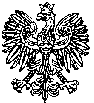          Warszawa, dnia 15  czerwca  2015 r.Dyrektor GeneralnyUrzędu do Spraw CudzoziemcówArkadiusz SzymańskiBLiPZ -260- 3292/2015/MSNr ofertyNawa WykonawcyNawa WykonawcyŁączna cena brutto (zł) oferty 
Liczba pkt w kryterium „Cena”Liczba pkt w kryterium „Termin realizacji zamówienia”RAZEM liczba punktów11Agencja Reklamowa TOP Agnieszka Łuczak, ul. Toruńska 148, 87-800 Włocławek31 488,0053,25558,2522K&K Reklama Poligrafia, ul. Ostatnia 22, 31 - 444 Kraków17 650,0095,005100,0044Taka Paka Project and Design Group, ul. Maciejewskiego 3/40, 03-187 Warszawa32 718,0051,25556,25Nr ofertyNawa WykonawcyŁączna cena oferty bruttoLiczba pkt w kryterium „Cena”Liczba pkt w kryterium „Termin realizacji zamówienia”RAZEM liczba punktów1Agencja Reklamowa TOP Agnieszka Łuczak, ul. Toruńska 148, 87-800 Włocławek30 258,5466,61571,612K&K Reklama Poligrafia, ul. Ostatnia 22, 31 - 444 Kraków21 217,0095,005100,003Pasaż Sp. z o.o.ul. Rydlówka 24, 30-363 Kraków36 802,50--Oferta odrzucona4Taka Paka Project and Design Group, ul. Maciejewskiego 3/40, 03-187 Warszawa70 644,0028,53533,53